AusflugLiebe      [Anrede]     , 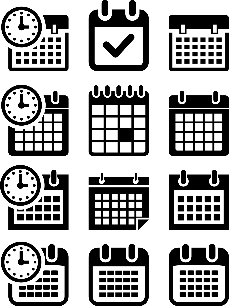 wir machen am         [Datum im Format TT.MM.JJ]    einen Ausflug       [Ort,Veranstaltung]     .          Wir treffen uns      [Uhrzeit HH:MM]           [Ort]     .  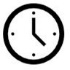           Der Ausflug endet      [Uhrzeit HH:MM]           [Ort]     .Bitte bezahlen Sie      [Betrag]     € bis zum      [Datum im Format TT.MM.JJ]      .       Bitte mitbringen:□ Essen und Trinken□ wetterfeste Kleidung □ Taschengeld (     [Betrag]     €)□      [Ergänzung]     .             Bitte schneiden Sie den Zettel ab und unterschreiben Sie ihn.Geben Sie den Zettel bis zum      [Datum im Format TT.MM.JJ]      an die Schule zurück.Mit freundlichen Grüßen     [Unterschrift]     .             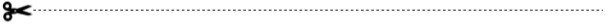 AusflugLiebe ________________________________ ,Ich habe/Wir haben die Information über den Ausflug erhalten.Mein/Unser Kind                         ____  geht allein nach Hause.□ Ja            □ NeinMit freundlichen Grüßen____________________________________Datum und Unterschrift Eltern/Elternteil Das müssen Sie tun:eintragen  (Name Lehrerin)eintragen  (Name Kind)ankreuzen (X)ausfüllen und unterschreiben  